مواضيع فروض واختبارات للسنة أولى ثانوي الفصل الثاني في مادة الاجتماعيات الموضوع الثالث :التاريخ :التمرين الأول :1 اشرح المصطلحات التالية :الدولة الزيانية ،التنظيم الإداري2 أجب بصحيح او خطأ :وجه الاسبان نشاطهم لغزو بلاد المغرب الإسلامي بعد سقوط غرناطة سنة 1490شهدت سواحل المغرب الإسلامي حملات شرسة بين 1505 و 1510 م انتهت باحتلال معظم موانئها من قبل اسبانيا قام الاسبان بتحطيم المعالم التاريخية والإسلامية كتهديم منارة قصر اللؤلؤة الذي يعتبر من اعظم آيات الفن الجزائري 3 املأ الجدول التالي :أجوبة التمرين الأول :1 شرح المصطلحات :الدولة الزيانية :أو بنو زيان، وهم بنو عبد الواد، ويرجع أصل الزيانيين إلى إحدى القبائل أو الجماعات العرقية ذات الأصول الأمازيغية ، نشأت هذه الدولة على يد يغمراسن بن زيان بن ثابت من بني عبد الواد ، أحد بطون زناتة ، وقد عمرت فترة تاريخية زادت عن ثلاثة قرون مابين 1235 و 1554 م شهد خلالها المغرب الأوسط مرحلة تاريخية حيث  بسطت نفوذها في الجزائر في تلك الفترة  واتخذوا من تلسمان الملقبة بلؤلؤة المغرب العربي عاصمة لهم.التنظيم الإداري : هي تقسيمات إدارية من اجل تقريب الإدارة من المواطن وتجسيد الامركزية في تسيير وتمكين المواطنين من القيام بشؤونهم . أو هي عبارة عن نظم وقوانين تقسم البلاد الى مقاطعات وولايات .وهو نظام التسيير الذي نصبته الدولة من اجل قيادة شؤونها الإدارية وتقريب الإدارة من المواطن وتجسيد الامركزية في تسيير الدولة .2 صحيح وخطأ :وجه الاسبان نشاطهم لغزو بلاد المغرب الإسلامي بعد سقوط غرناطة سنة 1490 = خطأ شهدت سواحل المغرب الإسلامي حملات شرسة بين 1505 و 1510 م انتهت باحتلال معظم موانئها من قبل اسبانيا = صحيح قام الاسبان بتحطيم المعالم التاريخية والإسلامية كتهديم منارة قصر اللؤلؤة الذي يعتبر من اعظم آيات الفن الجزائري = صحيح 3 ملأ الجدول :التمرين الثاني :1 عرف الشخصيات التالية :سليم الثالث ، الداي حسين 2 اختر مابينقوسين :( المغرب الأدنى ، المغرب الأوسط ، المغرب الأقصى ) ظهرت الدولة المرينية في .....3 اكمل العبارة التالية :التحق المغرب الأوسط بالدولة العثمانية رسميا سنة ...أجوبة التمرين الثاني :1 الشخصيات:سليم الثالث: 1789م -1807 م في عهده تم توقيع معاهدة تحرير وهران ومرساها الكبير من الأسبان سنة 1791 الداي حسين :1773 م ـ 1838 م، آخر دايات الجزائر قام بإصلاحات عديدة في الإدارة والجيش مما دفع الأوربيين للتفكير في احتلال الجزائر وضرب هذه القوة اختار منفاه في إيطاليا مكث بها 3 سنوات ثم انتقل الى الإسكندرية الى غاية وفاته . 2 ظهرت الدولة المرينية في المغرب الأقصى3 التحق المغرب الأوسط بالدولة العثمانية رسميا سنة 1518 التمرين الثالث :اليك السند التالي :"...ميلاد الدولة الجزائرية ، دولة ذات معالم معينة وحدود مرسومة فوق تراب تشكلت فيه ارض الوطن وتكونت فوقه وحدة سياسية واقتصادية واجتماعية بعد الوحدة الدينية التي كانت القاسم المشترك الأعظم ، وقامت على رأسه دوله لا تنتسب لعائلة ولا قبيلة وإنما تنتسب لوطن معين ، ثم صمدت هذه الدولة في ميادين الكفاح والجهاد ثلاثة قرون مرفوعة الرأس خفاقة الاعلام " .1 من خلال السند ومكتسباتك القبلية بين دور الدولة العثمانية في تقوية الجزائر دوليا 2 وضح انعكاسات قرارات مؤتمر فيينا على العلاقات الجزائرية الاوربية 3 في نظرك ،ماحقيقة حادثة المروحة ومادورها في سياق التحرشات ؟أجوبة التمرين الثالث :1دور الدولة العثمانية في تقوية الجزائر دوليا: *تحالف الدولة العثمانية مع الجزائر لمواجهة الخطر الصليبي*تحرير الدولة العثمانية للأراضي الجزائرية*إقامة الدولة العثمانية لحكم إسلامي قوي في الجزائر*إرساء معالم الدولة الحضارية في الجزائر بإنشاء تنظيمات إدارية و سياسية*إحياء المشهد الثقافي و إدخال التراث و الموسيقى و الفن الأدبي*إضفاء وسائل حضارية على المجتمع الجزائري كالصناعة و الأكل و اللباس2 انعكاسات قرارات مؤتمر فينا على العلاقات الجزائرية الاوربية : *تحولت العلاقات من سلمية إلى عدائية*إقامة تحالفات و تكتلات أوربية للإغارة على الجزائر*تنامي الحملات العسكرية على الجزائر*فرض حصار اقتصادي و تجاري على الجزائر*إنهاء العلاقات السياسية و الدبلوماسية بين الجزائر و أوربا*تسليم الدول الأوربية بضرورة القضاء على الجزائر *غزو فرنسا للجزائر بموافقة و تأييد جل الدول الأوربية3  حقيقة حادثة المروحة  ودورها فيسياق التحرشات :مثلت حادثة المروحة ذريعة فرنسية لإهانة و إذلال الجزائر وقعت بين الداي و القنصل الفرنسي دوفال ، أين هم هدا الأخير إلى استفزاز الداي في إطار حملة تحرشية فرنسية ضد الجزائر، إذ طلب من الداي أن يصبح رعية تابع للسلطان العثماني وقبول المعاهدات الممضية بين فرنسا و الدولة العثمانية و بالتالي تنازل الجزائر عن سيادتها .و أخيرا إثارة الديون الجزائرية اتجاه فرنسا و عدم تسديدها مما أدى إلى استفزاز الداي الذي لوح بمروحته اتجاه دوفال دون ضربه وعليه احتلت حادثة المروحة مكانة  تاريخية في سياق التحرشات الفرنسية ، إذ كانت الشرارة التي أشعلت فتيل الحرب و اعتبرت إهانة للغرب المسيحي الجغرافيا :التمرين الأول :1 اشرح المصطلحات التالية :الإقليم المناخي ، الإقليم النباتي2 ماهي مميزات البيئة الاستوائية ؟3 اذكر ثلاث دول  يمر عليها خط الاستواءأجوبة التمرين الأول:1شرح المصطلحات :الإقليم المناخي: هو الذي يعرف على أنه مساحة من سطح الأرض تمتاز بالتشابه في عناصر مناخها المختلفة كما تختلف مميزاتها المناخية عما عداه من أجزاء سطح الأرض، ولكل إقليم مناخي أنواع معينة من النباتات تختلف عن الأقاليم الأخرى، فالنبات مرآة صادقة لمناخ الإقليم وهو ما جعل علماء المناخ يتفقون على أن عنصرا واحدا من عناصر المناخ لا يكفي لتقسيم العالم إلى أقاليم مناخية وقد استقر الرأي على أن الحرارة والتساقط دون سائر عناصر المناخ يمكن استعمالهما لتقسيم العالم إلى أقاليم مناخية. 
الإقليم النباتي: قسم الجغرافيون غطاء الأرض النباتي إلى أقسام مختلفة يعرف كل منها بالإقليم النباتي الذي يتميز عن غيره وتطابق هذه الأقسام- إلى حد كبير- المناطق المناخية الحرارية التي سبق أن درستها. وهذه الأقاليم هي: إقليم النباتات الحارة. إقليم النباتات المعتدلة الدافئة. إقليم النباتات المعتدلة الباردة. إقليم النباتات القطبية.  إقليم النباتات الجبلية2 تتميز البيئة الاستوائية بقوة وكثافة النباتات وتنوعها ، من اشجار عالية وعليق (  مثل غابة الامازون )، وذلك بسبب الحرارة المرتفعة والامطار الغزيرة التي تسقط بانتظام على مدار السنة 3 من الدول التي يمر عليها خط الاستواء : البرازيل ، الاكوادور ، جزر المالديف التمرين الثاني : اليك الوثيقة التالية: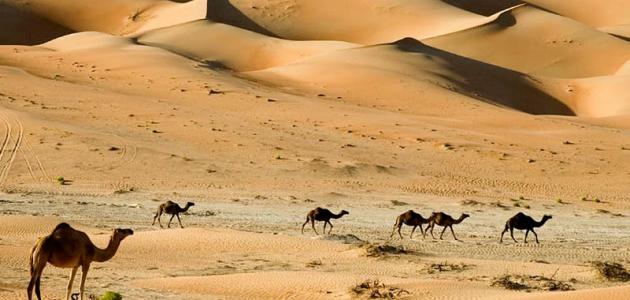 1مالذي تمثله الوثيقة ؟2املأ الفراغ بالكلمة المناسبة :(التساقط ،ظاهرة ، الحارة ) تتصف الصحاري ....بنقص كبير في التساقط يترتب عليه ندرة الغطاء النباتي ويعود ذلك اصلا الى ....التبخر العالية ، ويبقى .....نادرا لا يتجاوز 150 مم سنويا . 3 اين تقع اكبر صحراء في العالم ؟أجوبة التمرين الثاني :1 تمثل الوثيقة صورة للبيئة الصحراوية 2تتصف الصحاري الحارة بنقص كبير في التساقط يترتب عليه ندرة الغطاء النباتي ويعود ذلك اصلا الى ظاهرة التبخر العالية ، ويبقى التساقط نادرا لا يتجاوز 150 مم سنويا . 3 تحتل اكبر صحاري العالم جزءا كبيرا من شمال افريقيا وتضم عشرة دول هي :   مصر والسودان وليبيا وتونس والمغرب والجزائر وموريتانيا وتشاد ومالي والنيجرالتمرين الثالث : اليك الوثيقة التالية :1مالذيتمثله ؟2 عرف هذه الظاهرة 3 تهدد المخاطر الطبيعية حياة الانسان ، عدد بعض الحلول المقترحة للوقاية منها 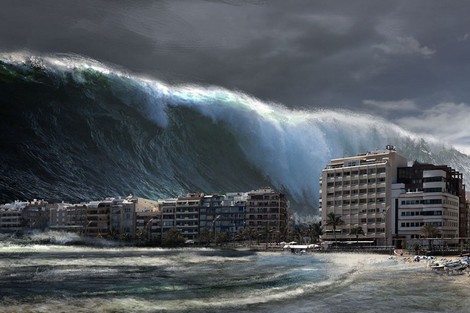 أجوبة التمرين الثالث :1 تمثل الوثيقة ظاهرة تسونامي2تعريف مصطلح تسونامي: ظاهرة طبيعية ناتجة عن الزلازل التي تتكون بؤرها بالمحيطات أو البحار، إذ تحدث الهزات تموجات تنتشر في كل الاتجاهات، تتحول إلى أمواج عاتية يزيد ارتفاعها عن 20 متر إلى 30 بالشواطئ القارية3 الحلول المقترحة للوقاية من المخاطر الطبيعية المهددة  للانسان :عمل البحوث العلمية ذات العلاقة بالموضوع والتعلم من الدروس السابقة للكوارث.استخدام الأدوات والعمليات المناسبة واللازمة لتقييم وتقدير المخاطر.تقوية البنى الأساسية والتحتية وجود خطط طوارئ على المستوى الوطني والمستوى المنزلي وحتى المستوى الشخصي قابلة للتطبيق في الوقت المناسب.الحدث تاريخ حدوثه سقوط دولة الموحدين 23 أكتوبر 1505م الحدث تاريخ حدوثه سقوط دولة الموحدين 1269احتلال ميناء المرسى الكبير من طرف اسبانيا 23 أكتوبر 1505 